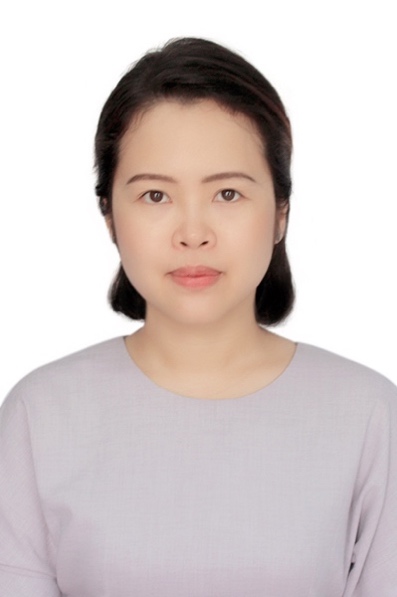 LÝ LỊCH KHOA HỌCI. LÝ LỊCH SƠ LƯỢCHọ và tên: Phạm Thanh Hằng			Giới tính: NữNgày, tháng, năm sinh: 28/11/1986		Nơi sinh: Hà Nội	Quê quán: Hà Tĩnh    			           Dân tộc: Kinh Học vị cao nhất: Thạc sĩ				Năm, nước nhận học vị: 2013, Việt NamChức danh khoa học cao nhất:			Năm bổ nhiệm:Chức vụ: Phó trưởng Bộ môn Pháp luật Thương mại hàng hoá và dịch vụ quốc tếĐơn vị công tác: Bộ môn Pháp luật Thương mại hàng hoá và dịch vụ quốc tếĐiện thoại: 09.4802.4809                                    Email: hangpham2728@gmail.comII. QUÁ TRÌNH ĐÀO TẠOĐại học:Hệ đào tạo: Chính quyNơi đào tạo: Đại học Luật Hà NộiNgành học: Luật Nước đào tạo: Việt NamNăm tốt nghiệp: 2008Sau đại học-Thạc sĩChuyên ngành: Luật Năm cấp bằng: 2013Nơi đào tạo: Đại học Luật Hà NộiIII. TÓM LƯỢC THÂM NIÊN, KINH NGHIỆM CÔNG TÁC:IV. QUÁ TRÌNH NGHIÊN CỨU KHOA HỌC(Trường hợp đồng chủ biên/đồng tác giả phải chú thích rõ)Các đề tài, đề án, nhiệm vụ khoa học đã tham giaCác bài báo khoa học đã công bố (gồm có công bố trong nước và công bố quốc tế)Các sách, giáo trình đã xuất bản Các chuyên đề hội thảo, toạ đàm khoa học đã tham gia5. Các công trình khoa học khác (nếu có)Không6. Hướng dẫn nghiên cứu sinh, học viên thạc sĩ Không           Tôi hoàn toàn chịu trách nhiệm về tính chính xác của các thông tin đã kê khai./.3. Ngoại ngữ:1. Tiếng Anh2. Tiếng ĐứcMức độ sử dụng: trình độ CMức độ sử dụng: trình độ BThời gian tham gia giảng dạy, nghiên cứuNơi công tácCông việc đảm nhiệm04/2012 – 07/2013Bộ môn Pháp luật Thương mại quốc tế - Khoa Luật Quốc tế - Trường Đại học Luật Hà Nội.Giảng viên08/2013 – 1/2022Bộ môn Pháp luật Thương mại đa phương và đầu tư quốc tế - Khoa Luật Thương mại quốc tế - Trường Đại học Luật Hà Nội.Giảng viên01/2022 – 05/2022Bộ môn Pháp luật Thương mại hàng hoá và dịch vụ quốc tế - Khoa Luật Thương mại quốc tế - Trường Đại học Luật Hà Nội.Giảng viên05/2022-nayBộ môn Pháp luật Thương mại hàng hoá và dịch vụ quốc tế - Khoa Luật Thương mại quốc tế - Trường Đại học Luật Hà Nội.Phó trưởng Bộ môn Pháp luật Thương mại hàng hoá và dịch vụ quốc tếTTTên đề tài  Tên chuyên đềNăm bắt đầu/Năm hoàn thànhĐề tài cấp (NN, Bộ/Tỉnh, Cơ sở)Trách nhiệm tham gia trong đề tài Xây dựng nội dung giảng dạy pháp luật về giải quyết tranh chấp thương mại quốc tế trong chương trình đào tạo cử nhân ngành Luật Thương mại Quốc tế ở Trường Đại học Luật Hà Nội - Cơ sở lý luận và thực tiễnNội dung giảng dạy pháp luật giải quyết tranh chấp thương mại quốc tế ở các môn học tại trường Đại học Luật Hà Nội trong thời điểm hiện nay2012/2013Trường ĐH Luật Hà Nội-Đề tài nghiên cứu khoa học cấp Trường Tác giả chuyên đềCơ sở lý luận và thực tiễn của việc hoàn thiện chương trình, nội dung và phương pháp đào tạo cử nhân ngành luật thương mại quốc tế đáp ứng yêu cầu hội nhập quốc tế của nước taĐề xuất Đề cương chi tiết môn học: Pháp luật điều chỉnh thương mại dịch vụ quốc tế trong chương trình đào tạo cử nhân ngành luật thương mại quốc của Trường Đại học Luật Hà Nội”2013/2014Bộ Tư pháp- Đề tài NCKH cấp BộĐồng tác giả chuyên đềĐào tạo nguồn nhân lực tham gia giải quyết tranh chấp đầu tư và thương mại quốc tếCơ sở lý luận của việc xây dựng các chương trình đào tạo nguồn nhân lực pháp luật tham gia giải quyết tranh chấp đầu tư và thương mại quốc tế2016/2017Trường ĐH Luật Hà Nội- Đề tài nghiên cứu khoa học cấp Bộ, tháng 03/2017Thư kýĐồng tác giả chuyên đềPháp luật lao động Việt Nam về bình đẳng giới trong doanh nghiệpPháp luật lao động một số nước về bình đẳng giới trong doanh nghiệp2018Trường ĐH Luật Hà Nội-Đề tài nghiên cứu khoa học Trường Đồng tác giả chuyên đềThực tiễn thi hành pháp luật về đầu tư ra nước ngoài và kiến nghị hoàn thiệnThực tiễn thực hiện hoạt động đầu tư của nhà đầu tư Việt Nam tại một số quốc gia theo hệ thống pháp luật Civil Law2020Trường ĐH Luật Hà Nội-Đề tài nghiên cứu khoa học Trường Đồng tác giả chuyên đềCác quy định về mua sắm Chính phủ trong các FTA thế hệ mới của Việt Nam - những thách thức đặt ra trong việc thực hiện cam kết Pháp luật Mua sắm chính phủ trong các FTA thế hệ mới2020Trường ĐH Luật Hà Nội-Đề tài nghiên cứu khoa học Trường Tác giả chuyên đềBình luận một số án lệ đầu tư quốc tế tiêu biểu liên quan tới các nguyên tắc cơ bản của pháp luật đầu tư quốc tếBình luận án lệ liên quan đến nguyên tắc đối xử công bằng và thỏa đáng2020Trường ĐH Luật Hà Nội-Đề tài nghiên cứu khoa học Trường Đồng tác giả chuyên đềTTTên bài báoTên tạp chí, mã ISSNSố tạp chí, Năm công bố1Giá trị pháp lí của một số nguồn luật bổ trợ trong hệ thống pháp luật của WTO(đồng tác giả)Tạp chí Luật họcTháng 3/2016210 năm gia nhập WTO - Cuộc Cách mạng trong chính sách thương mại của Việt Nam(đồng tác giả)Tạp chí giáo dục và xã hộiTháng 11/20173Một số thay đổi quan trọng về chính sách và pháp luật trong lĩnh vực nông nghiệp của Việt Nam trong thời kỳ cách mạng công nghiệp 4.0Tạp chí giáo dục và xã hộiTháng 6/20194Hoàn thiện pháp luật việt nam về mua sắm chính phủ theo quy định của Hiệp định Đối tác toàn diện và Tiến bộ xuyên Thái Bình Dương (đồng tác giả)Tạp chí Luật học Tháng 6/20205Tranh chấp về nguyên tắc đối xử công bằng và thoả đáng trong Luật đầu tư quốc tế và bài học kinh nghiệm cho Việt NamTạp chí giáo dục và xã hộiTháng 4/20216Thực thi các quy định về tự vệ thương mại theo Hiệp định RCEP - Một số đề xuất với Việt NamTạp chí Giáo dục và xã hội Tháng 02/2022TTTên sách, giáo trình Tên chươngVai trò (Chủ biên, tác giả, đồng tác giả)Nhà xuất bảnNăm xuất bản1Bình luận án lệ đầu tư quốc tế về việc áp dụng án lệ đầu tư quốc tế tại Việt Nam Bình luận án lệ liên quan đến nguyên tắc đối xử công bằng và thỏa đángĐồng tác giảNXB Chính trị quốc gia sự thật20212Hoàn thiện thể chế kinh tế thị trường định hướng xã hội chủ nghĩa: một số vấn đề đặt ra từ thực tiễn công tác pháp luật dân sự-kinh tế Hiệp định thương mại tự do thế hệ mới và việc thực thi của Việt NamĐồng tác giảNXB Tư pháp2021TTTên chuyên đềTên hội thảo, cấp Hội thảoĐơn vị tổ chứcThời gian tổ chức1Gia nhập các Hiệp định về mua sắm chính phủ của WTO - Những vấn đề pháp lý cơ bảnHiệp định về mua sắm Chính phủ của WTO và vấn đề gia nhập của Việt NamTrường Đại học Luật Hà NộiTháng 06/20142Những lưu ý đối với doanh nghiệp Việt Nam khi giao kết hợp đồng mua bán với doanh nghiệp Châu ÂuLuật hợp đồng mua bán chung của Châu Âu (CESL) trong xu hướng hài hòa hóa pháp luật về hợp đồng ở cấp độ khu vựcKhoa Pháp luật Thương mại quốc tếTháng 05/20153Đổi mới pháp luật đầu tư Việt Nam phù hợp với các FTAs thế hệ mới Hội thảo Quốc tế “Pháp luật thương mại và đầu tư dưới tác động của các hiệp định thương mại tự do thế hệ mới”Trường Đại học Luật Hà Nội và Viện FES của ĐứcTháng 04/20164Trung Quốc trong việc xây dựng pháp luật về hoạt động quản lý ngoại thương - Một số kinh nghiệm cho Việt NamGóp ý Dự thảo Luật quản lý ngoại thương của Việt Nam trong bối cảnh hội nhập kinh tế quốc tế hiện nayKhoa Pháp luật Thương mại quốc tếTháng 03/20175Kinh nghiệm của Hoa Kỳ về phương thức trung gian trong giải quyết tranh chấp thương mại quốc tếPhương thức trung gian trong giải quyết tranh chấp thương mại quốc tế - Kinh nghiệm cho Việt NamKhoa Pháp luật Thương mại quốc tếTháng 04/20176Kinh nghiệm của EU về phương thức trung gian trong giải quyết tranh chấp thương mại quốc tế (đồng tác giả)Phương thức trung gian trong giải quyết tranh chấp thương mại quốc tế - Kinh nghiệm cho Việt NamKhoa Pháp luật Thương mại quốc tếTháng 05/20177Pháp luật Việt Nam về Mua sắm chính phủ10 năm gia nhập WTO của Việt Nam và chào đón sự kiện APEC 2017Trường Đại học Luật Hà NộiTháng 06/20178Quá trình hình thành và vai trò của Bộ nguyên tắc Lahay năm 2015 về chọn luật áp dụng cho hợp đồng thương mại quốc tếBộ nguyên tắc La Hay năm 2015 về chọn luật áp dụng cho hợp đồng thương mại quốc tếKhoa Pháp luật Thương mại quốc tếTháng 04/20189Chọn luật áp dụng cho Hợp đồng Thuương mại quốc tế theo quy định trong Bộ luật Thuương mại thống nhất của Hoa Kỳ (UCC)(đồng tác giả)Bộ nguyên tắc La Hay năm 2015 về chọn luật áp dụng cho hợp đồng thương mại quốc tếKhoa Pháp luật Thương mại quốc tếTháng 04/201810Pháp luật Việt Nam về hoạt động của công ty đa quốc gia trong lĩnh vực đầu tư quốc tếVai trò của các công ty đa quốc gia trong lĩnh vực đầu tư quốc tế và những thách thức đặt ra đối với Việt Nam trong giai đoạn hiện nayTrường Đại học Luật Hà NộiTháng 05/201811Xây dựng chuẩn đầu ra về thái độ, vị trí việc làm và khả năng học tập nâng cao trình độ sau khi ra trường dành cho Chương trình đạo tạo trình độ đại học ngành Luật Thương mại quốc tế của Trường Đại học Luật Hà NộiChuẩn đầu ra dành cho Chương trình đào tạo trình độ Đại học Ngành Luật Thương mại quốc tế của Trường Đại học Luật Hà NộiKhoa Pháp luật Thương mại quốc tếTháng 05/201912Khái quát về chính sách bảo hộ trong thương mại quốc tế hiện nay (đồng tác giả)Chủ nghĩa bảo hộ lên ngôi và những thách thức đặt ra với nền kinh tế thế giới trong giai đoạn hiện nayKhoa Pháp luật Thương mại quốc tếTháng 06/201913Xu hướng bảo hộ thông qua hàng rào kỹ thuật trong thương mại - Một số thách thức và giải pháp cho doanh nghiệp Việt NamChủ nghĩa bảo hộ lên ngôi và những thách thức đặt ra với nền kinh tế thế giới trong giai đoạn hiện nayKhoa Pháp luật Thương mại quốc tếTháng 06/201914Đánh giá tính tương thích của pháp luật Việt Nam với cam kết về đầu tư quốc tế trong các FTAs thế hệ mới mà Việt Nam là thành viên Cơ chế giải quyết tranh chấp đầu tư theo quy định của pháp luật Việt Nam và các hiệp định thương mại tự do thế hệ mới mà Việt Nam là thành viênKhoa Pháp luật Thương mại quốc tếTháng 09/201915Quy định về mua sắm chính phủ trong khuôn khổ Hiệp định CPTPP(đồng tác giả)CPTPP – Cam kết và thực thiTrường Đại học Luật Hà NộiTháng 10/201916Vấn đề bảo vệ quyền con người trong thực tiễn giải quyết tranh chấp đầu tư quốc tế(đồng tác giả)Bảo vệ lợi ích công cộng trong luật đầu tư quốc tế:Thực tiễn giải quyết tranh chấp và kinh nghiệm cho Việt NamKhoa Pháp luật Thương mại quốc tếTháng 05/202117Vấn đề bảo vệ di sản văn hoá trong thực tiễn giải quyết tranh chấp đầu tư quốc tế(đồng tác giả)Bảo vệ lợi ích công cộng trong luật đầu tư quốc tế:Thực tiễn giải quyết tranh chấp và kinh nghiệm cho Việt NamKhoa Pháp luật Thương mại quốc tếTháng 05/202118 Nâng cao hiệu quả thực thi của các Hiệp định thương mại tự do thế hệ mới trong bối cảnh tiếp tục xây dựng, hoàn thiện Nhà nước phápquyền Xã hội chủ nghĩa Việt Nam theo Nghị Quyết Đại hội XIII của ĐảngNghị quyết Đại hội Đảng lần thứ XIII và những vấn đề đặt ra đối với xây dựng, hoàn thiện nhà nước pháp quyền Xã hội chủ nghĩa Việt NamTrường Đại học Luật Hà Nội và Viện Khoa học pháp lý-Bộ Tư phápTháng 05/202119Phòng vệ thương mại theo quy định của hiệp định RCEP và triển vọng thực thi đối với Việt NamHiệp định RCEP: Nội dung và triển vọngTrường Đại học Luật Hà Nội09/202120Hội thảo trọng điểm "Những vấn đề về thể chế pháp luật trong xây dựng, hoàn thiện Nhà nước pháp quyền XHCN Việt Nam hiện nay" Hoàn thiện pháp luật đầu tư của Việt Nam theo các cam kết trong một số Hiệp định thương mại tự do thế hệ mớiTrường Đại học Luật Hà Nội05/202221Toạ đàm “Công ước Viên 1980 về hợp đồng mua bán hàng hoá quốc tế và những vấn đề đặt ra cho Việt Nam sau 05 năm gia nhập"  - Nghĩa vụ của bên mua theo CISG - Những vấn đề cần lưu ý và khuyến nghị cho doanh nghiệp Việt NamKhoa Pháp luật Thương mại quốc tếTháng 05/2022Hà Nội, ngày 16 tháng 11 năm 2022Người khai kí tên(Ghi rõ chức danh, học vị)ThS. Phạm Thanh Hằng